Zamieszczono 17.02.2017r. KURS BARISTYW okresie ferii zimowych odbył się kurs baristyczny, w którym uczestniczyła młodzież klasy II  biorąca udział w projekcie „Teoria i praktyka szansą na lepsze jutro”. Podczas 20 godzin zajęć obejmujących zagadnienia teoretyczne i praktyczne, prowadzący przedstawił uczniom historię kawy, sposoby parzenia kawy po turecku, z ekspresa przelewowego i ciśnieniowego oraz z kaffaterki. Podczas zajęć praktycznych wykładowca zaprezentował jak prawidłowo dozować i ubijać kawę oraz mleko , a następnie każdy uczestnik sprawdził nabyte umiejętności pod okiem trenera. Kulminacyjnym punktem spotkania było sporządzenie cappuccino udekorowanego wzorami lanymi z ręki i rysowanie szpikulcem, które to umiejętności uczniowie zaprezentowali na zakończenie szkolenia. Na zakończenie kursu, po pozytywnym zdaniu egzaminu uczestnicy otrzymali certyfikaty w języku polskim i angielskim.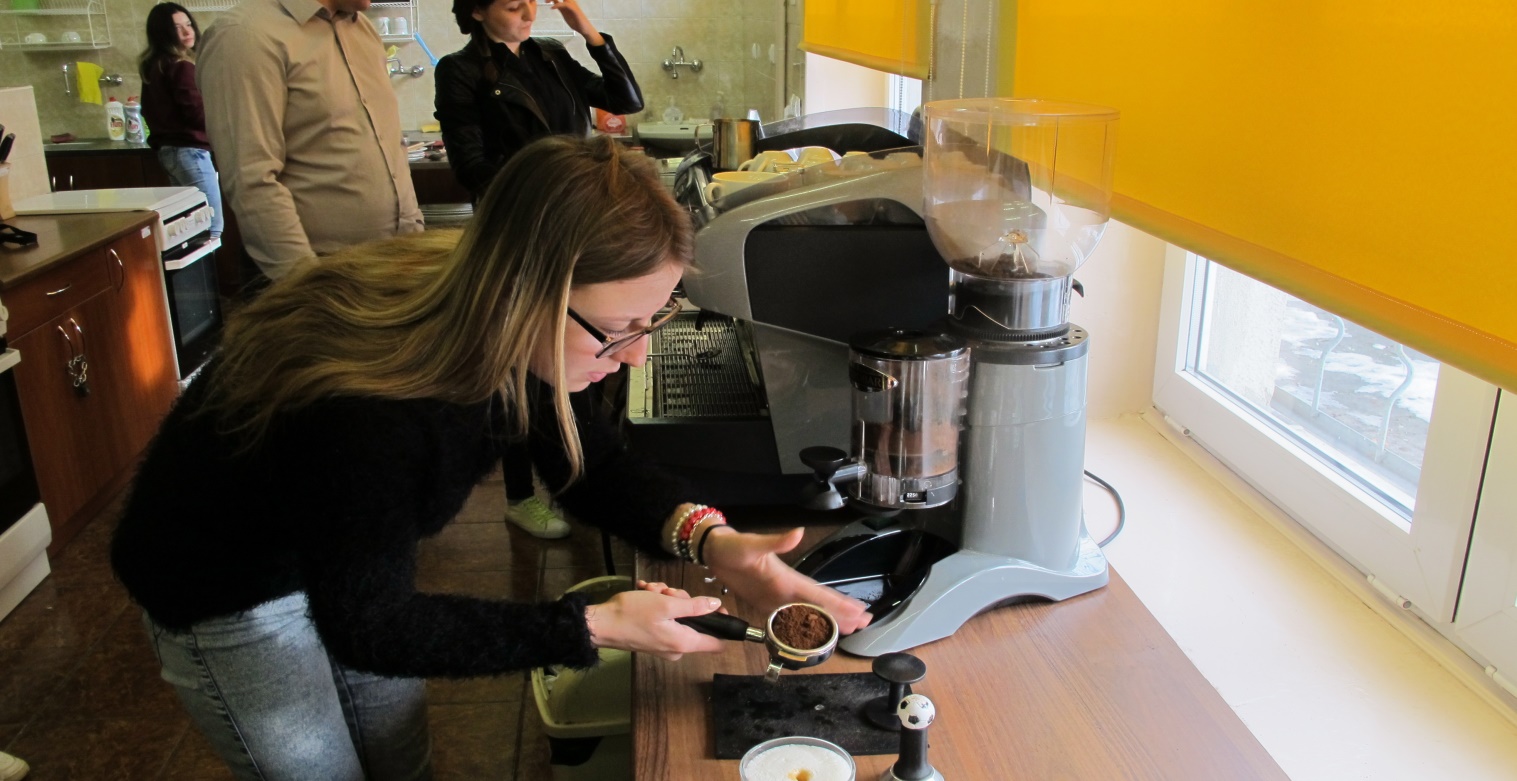 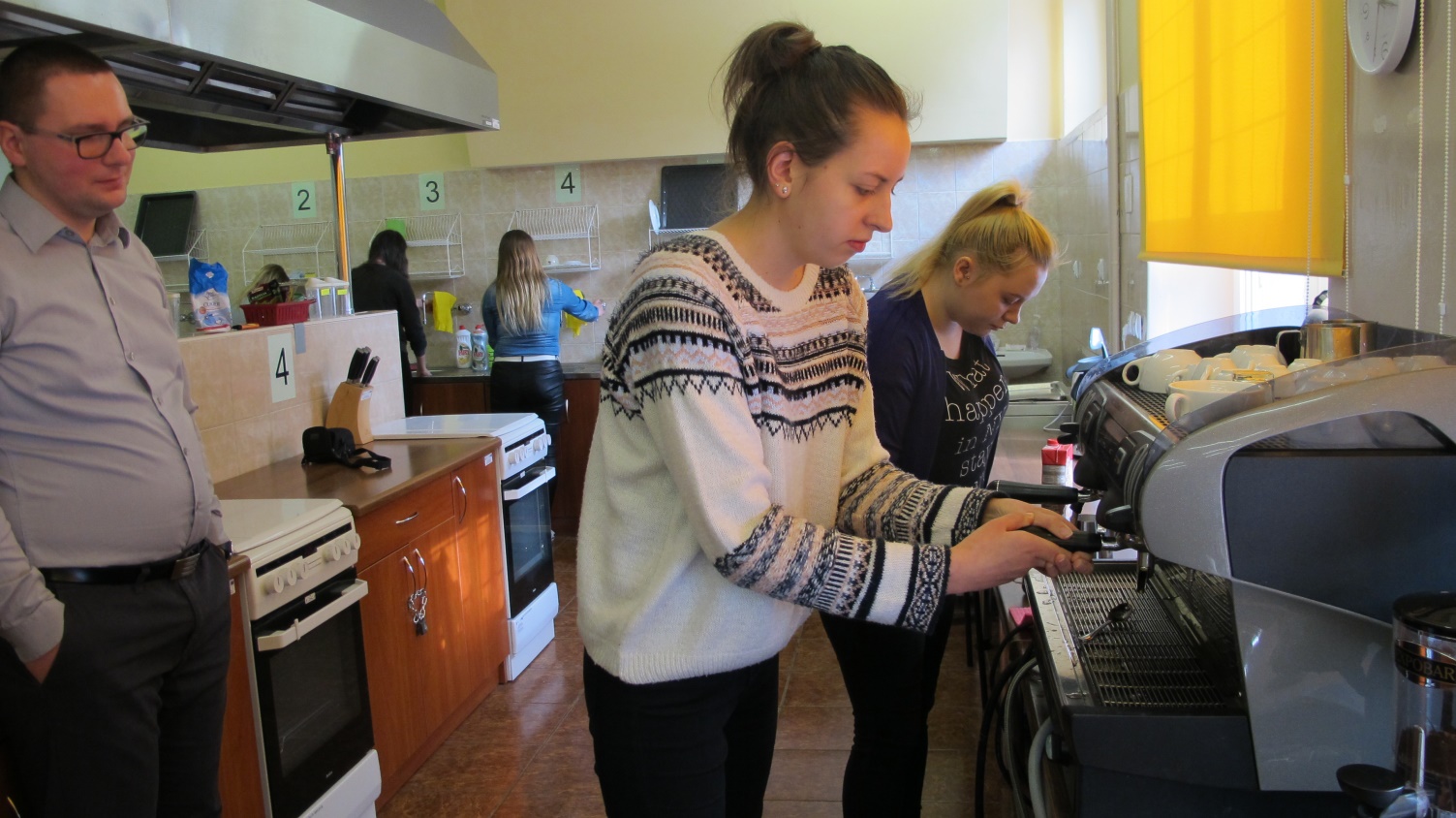 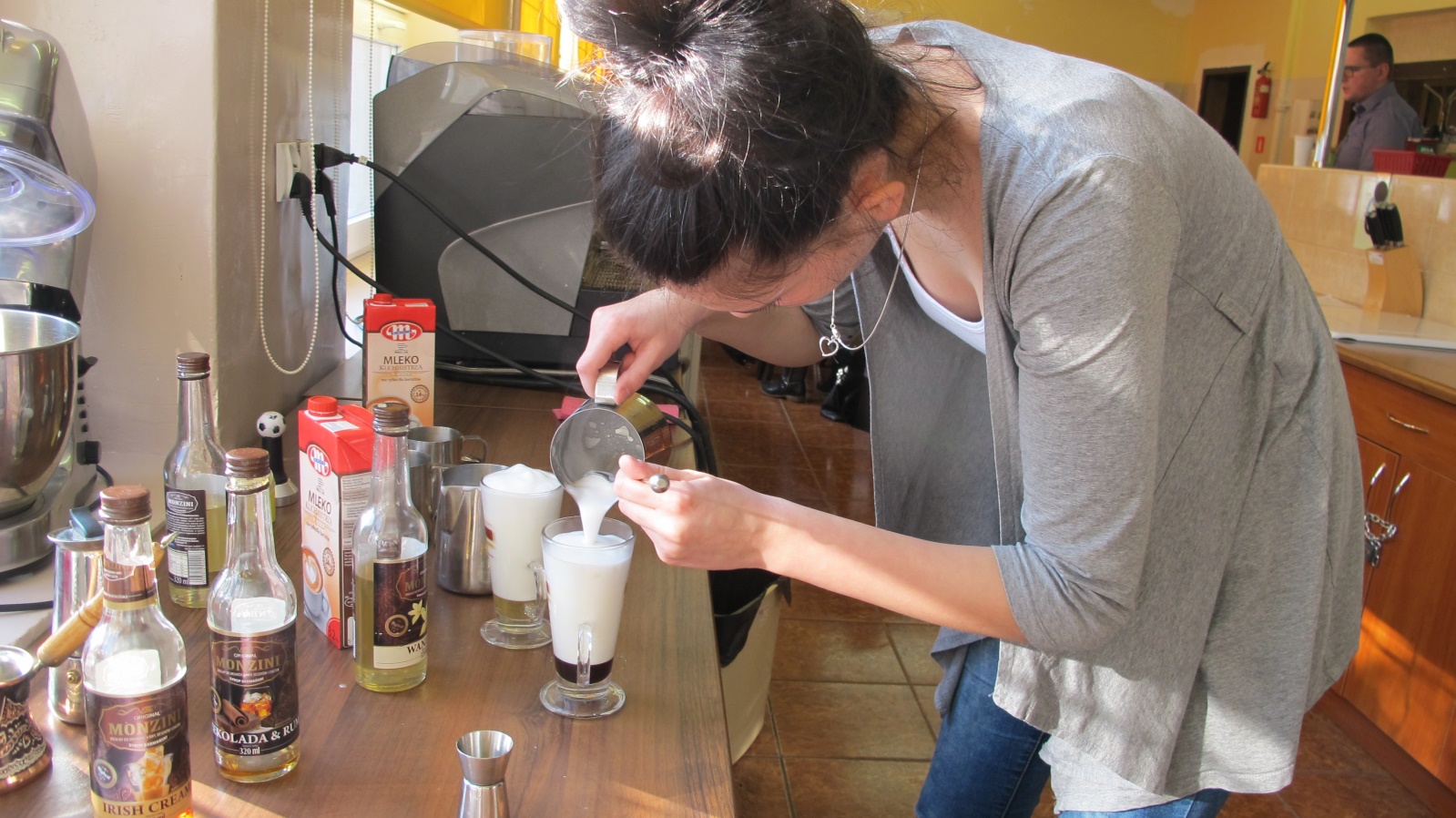 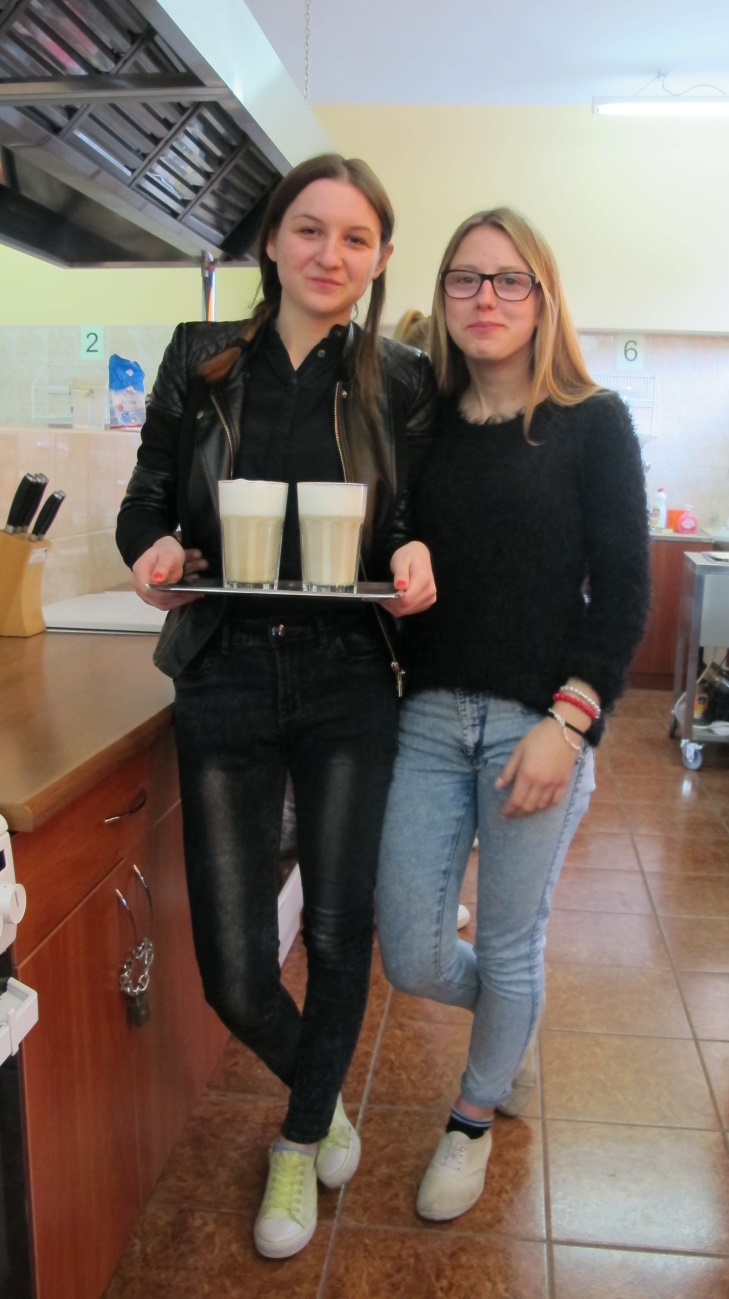 